 Окружающий нас мир – это мир геометрии.
А.Д. АлександровТема урока:  Подобие треугольников и применение подобия к решению задач.

Тип урока: Урок обобщения и систематизации знаний учащихся.

Цель урока: 

- Закрепить, обобщить и систематизировать теоретические знания по теме «Подобие треугольников и применение подобия»;

- Закрепить умения и навыки решения задач с применением определения и признаков подобия треугольников, на применение свойств биссектрисы и медиан треугольника, на нахождение пропорциональных отрезков в прямоугольном треугольнике.- Подготовка к ГИАХод урока:Этапы урока.Методы и формы обученияДействия учителяДействия учащихсяФормируемые умения1.ОргмоментСлайд №1Учитель приветствует учащихся, отмечает отсутствующих на уроке, подводит к теме урока, эпиграф к уроку.Записывают число и тему урока в тетрадь.Активизация внимания учащихся, подготовка к работе на уроке.2.1 Актуализация знаний. Повторение теоретического материала. Устный фронтальныйопрос.Слайд №21.Какие треугольники называются подобными?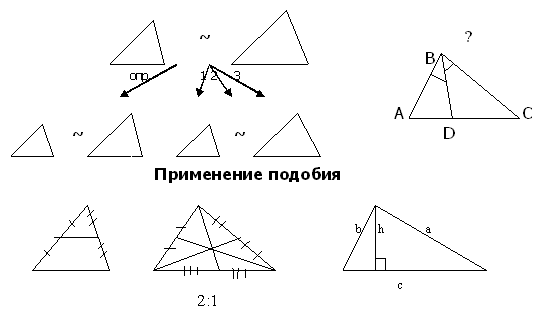 2. Назовите признаки подобия треугольников.3. Назовите свойство биссектрисы угла.4. Назовите свойство медиан треугольника.5. Дайте определение средней линии треугольника.6. Какие утверждения вы знаете о пропорциональных отрезках в прямоугольном треугольнике?Отвечают на вопросы учителя.Повторение теоретического материала по теме «Подобие треугольников и применение подобия к решению задач», развитие памяти и внимания, математической речи.2.2 . Проверка теоретических знаний учащихся.Слайд №3,4,5Какие из следующих утверждений верны:1.Два треугольника подобны, если их углы соответственно равны и сходственные стороны пропорциональны.2.Периметры подобных треугольников относятся как квадраты сходственных сторон.3.Средняя линия треугольника параллельна одной из его сторон и равна половине этой стороны.          Ответ: 131.Катет прямоугольного треугольника есть среднее пропорциональное для гипотенузы и отрезка, заключенного между катетом и высотой, проведенной из вершины прямого угла.2.Если три стороны одного треугольника соответственно пропорциональны трем сторонам другого треугольника , то такие треугольники подобны.3.Медианы треугольника пересекаются в одной точке, которая делит каждую медиану в отношении 3:1, считая от вершины.          Ответ: 121.Два треугольника подобны, если имеют по равному острому углу.2.Два равнобедренных треугольника подобны, если их углы при вершине равны.3.Два равносторонних треугольника всегда подобны.          Ответ: 123Учитель для каждой группы вопросов перечисляет варианты ответов: 1, 2, 3, 12, 13, 23, 123, а учащиеся поднятием руки выбирают полученный ответ. Каждый ученик записывает номера верных ответов в тетради. По команде учителя учащиеся отвечают на вопрос поднятием руки на перебор вариантов по команде учителя.Закрепление теоретических знаний по теме, подготовка к ОГЭ, развитие внимания, памяти, логического мышления.2.3. Решение задач на готовых чертежах Слайд №6Слайд №71.Найдите пары подобных треугольников и определите признак подобия: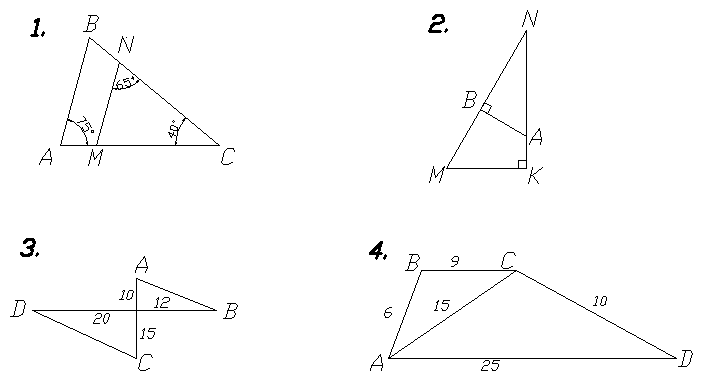 2.Решите задачи: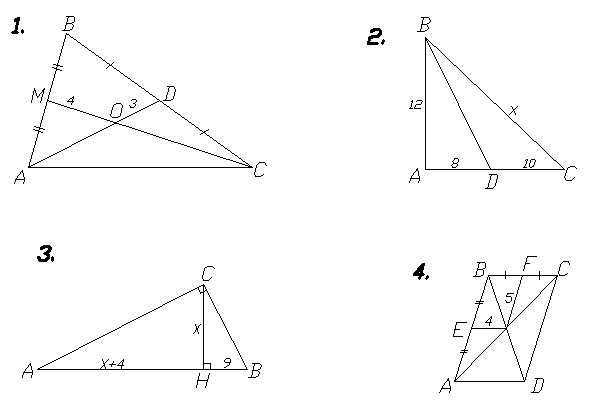  1.Найти: AO, AD, CO, CM.    2.Найти:  BC. 3.Найти: CH, AH. 4.Найти: Периметр  ABCD1. Учащиеся находят на готовых чертежах подобные треугольники и определяют признак подобия.2. Учащиеся решают задачи, используя свойство биссектрисы угла, свойство медиан треугольника, теорему о средней линии треугольника, утверждения о пропорциональных отрезках в прямоугольном треугольнике.Закрепление теоретических знаний при решении задач. Развитие у учащихся памяти, внимания, логического мышления, умение слушать, анализировать, оценивать  ответы других учащихся.  3. Физкульт-минуткаДолго тянется урок,Долго вы решали.Не поможет нам звонок,Раз глаза устали.Занимаемся все сразу,Повторим четыре раза.Наклоны головы .Упражнения для глаз и позвоночника.4. Контроль усвоения, обсуждение допущенных ошибок и их коррекцияСамостоятельная работа учащихся Решение задач с последующей проверкой.На столах учащихся разложены листы с задачами по данной теме, которые необходимо решить по выбору учащихся.№1    1. Человек, находящийся в 3 м от фонарного столба, бросает  на землю тень  длиной 1,5 м. Какова      высота фонарного столба, если рост человека составляет 1,8 м? (Ответ: 5,4)                                           2. Проектор полностью освещает экран A высотой 80 см, расположенный на расстоянии 250 см от проектора. На каком наименьшем расстоянии (в сантиметрах) от проектора нужно расположить экран B высотой 160 см, чтобы он был полностью освещён, если настройки проектора остаются неизменным. (Ответ: 500)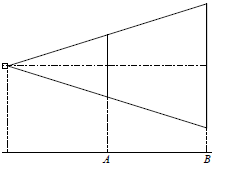 Че33  3. Человек ростом 1,7 м стоит на некотором расстоянии от столба, на котором висит фонарь на высоте 5,1 м, при этом длина его тени – 10 м. Найдите расстояние от человека до фонаря (в метрах)?  (Ответ: 20)                                                                 4. В равностороннем треугольнике АВС точки М,N,К –середины сторон АВ, ВС, АС соответственно. Докажите, что треугольник МNК равносторонний.                                              5. Человек, рост которого равен 1,8 м, стоит на расстоянии 11 м от уличного фонаря. При этом длина тени человека равна 9 м. Определите высоту фонаря (в метрах). (Ответ: 4)  6. На рисунке изображён колодец с «журавлём». Короткое плечо имеет длину 2 м, а длинное плечо 6 м. На сколько метров опустится конец длинного плеча, когда конец короткого поднимется на 0,5 м? (Ответ: 1,5)                                             7. Вычислите медианы треугольника со сторонами 13 см, 13 см, 10 см.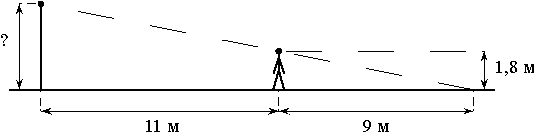 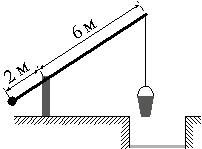 На столах учащихся разложены листы с задачами по данной теме. Учащиеся выбирают задачи по своему желанию, решают их в тетрадях и у доски.Отработка навыков решения и оформления  геометрических задач. Развитие самостоятель-ности, ответ-ственности и взаимовыручки.5. Подведение итоговАнализ выполнения достигнутых результатов (успехов и неудач);Анализ достижения поставленной целиКоллективный самоанализ урока и самооценка.